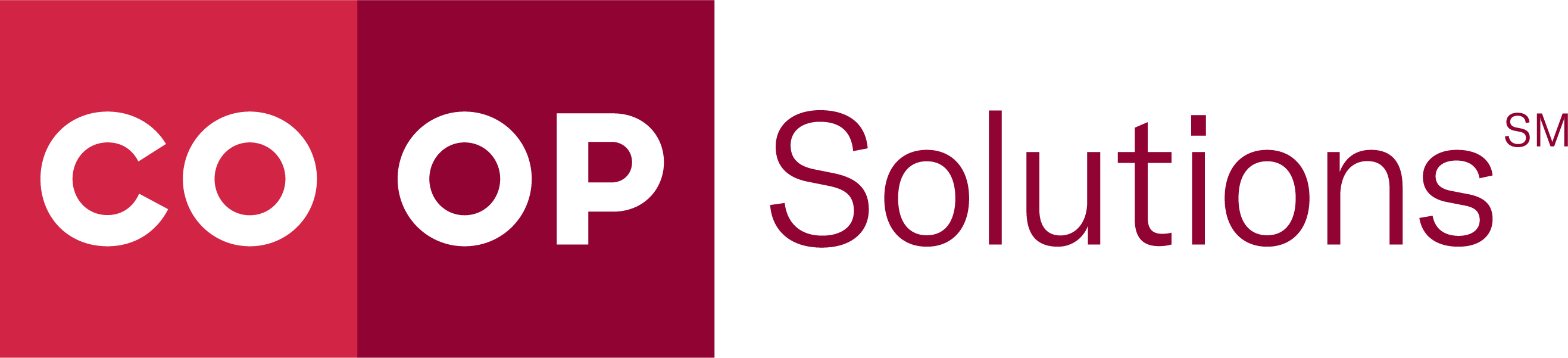 Co-op Solutions Announces its New Strategic Provider Program to Connect Credit Unions with Best-in-Class Partners
Program Will Help Credit Unions Streamline Procurement Processes as well as Save Time and Money For Release on February 6, 2023:RANCHO CUCAMONGA, California – Co-op Solutions is introducing its Strategic Provider Program, giving credit unions access to pre-vetted, best-in-class products and services outside of Co-op’s core offerings, while also helping to streamline their procurement processes. “Through the Strategic Provider Program, credit unions can lean on both the expertise and scale of Co-op as a trusted business partner,” said Dean Michaels, Chief Strategy Officer for Co-op. “We are dedicated to listening to and anticipating the needs of our clients in order to provide the right solutions at the right time to help them grow and thrive. We have done the leg work to help save them time and money. We also offer peace of mind knowing that Co-op has rigorously vetted and selected each approved provider for quality, stability and soundness.”Origence and SavvyMoney are the First Providers Participating in the ProgramCollaborating with best-in-class providers – particularly fintechs – and helping credit unions better compete in today’s demanding marketplace are at the heart of the Strategic Provider Program. Co-op plans to continually expand its roster of approved providers, with the first two partners in the digital loan and account origination as well as financial wellness marketplaces already on-board:Origence (origence.com) has a long history serving the credit union movement and today supports more than 1,100 financial institutions with its enterprise technology solutions. Origence arc OS and arc DX offer credit unions a comprehensive loan and account origination solution. The solution is designed to improve the on-boarding experience for both credit unions and their members across every phase of the origination journey – from a user-friendly application process with field pre-population, to automated real-time risk decisioning, digital document upload, eSignature and real-time funding. “Co-op has put together a tremendous program both for its credit union clients and business partners,” said Tony Boutelle, President/CEO of Origence. “As a CUSO, Origence knows how important a robust digital origination experience is for credit unions. With Origence arc OS and arc DX, we deliver a configurable and easy-to-implement platform, extensive integrations with core systems and  a frictionless end-to-end origination process.”SavvyMoney (savvymoney.com) helps members understand their credit score, factors that impact it, what they can do to strengthen it, and see personalized loan and offer recommendations. SavvyMoney partners with more than 1,000 financial institution clients and seamlessly integrates with most digital banking providers, covering 97 percent of the credit union market. “Co-op is a well-respected voice and leader in the credit union ecosystem, and we are proud to enter into this partnership.” said JB Orecchia, President/CEO of SavvyMoney. “SavvyMoney’s solutions will offer Co-op clients valuable credit score education and monitoring, share of wallet data and personalized offers. As a result, credit unions will increase engagement and deepen overall member relationships.”“Co-op’s Strategic Provider Program is win-win for everyone,” said Michaels. “For the providers, it offers an unparalleled business opportunity to grow by exposing their brand and best-in-class solutions to Co-op’s base of nearly 3,000 credit union clients. For credit unions, they gain awareness of and access to these providers’ services very efficiently and at preferred commercial terms. And, for Co-op, we can extend our influence beyond our ecosystem of payments technology and offer what our clients need – fulfilling our role as a cooperative resource toward the mission of ‘People Helping People.’”How to Participate – As a Provider and as a Credit UnionPotential participating providers can learn more about the Co-op Strategic Provider Program by visiting the webpage here. 

Co-op clients interested in connecting with program providers can visit the webpage here. Clients can explore each provider’s profile page to learn more about their solutions and submit an inquiry to hear about preferred commercial terms to which they may be entitled.
About Co-op Solutions
Co-op Solutions is the market-leading financial technology platform whose mission is to connect credit unions to the technology, strategic partnership and scale they need to best serve their members now and into the future. Co-op partners with credit unions to unlock their potential so they can compete; does the hard work of innovation, creating a one-stop opportunity to help credit unions grow; and offers knowledge and expertise in a world where everything must be integrated. For more information, visit coop.org.Contact: Bill Prichard, APR, Director, Public RelationsCo-op Solutions(909) 532-9416 or Bill.Prichard@coop.org -####-